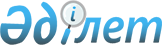 Об утверждении Инструкции по организации охраны общественного порядка при ликвидации последствий аварий, пожаров, стихийных бедствий и при других чрезвычайных ситуацияхПриказ Министра внутренних дел Республики Казахстан от 1 июня 2015 года № 502. Зарегистрирован в Министерстве юстиции Республики Казахстан 3 июля 2015 года № 11561.
      В соответствии с подпунктом 14) пункта 15 Положения о Министерстве внутренних дел Республики Казахстан, утвержденного постановлением Правительства Республики Казахстан от 22 июня 2005 года № 607, ПРИКАЗЫВАЮ:
      Сноска. Преамбула - в редакции приказа Министра внутренних дел РК от 29.11.2023 № 859 (вводится в действие по истечении десяти календарных дней после дня его первого официального опубликования).


      1. Утвердить Инструкцию по организации охраны общественного порядка при ликвидации последствий аварий, пожаров, стихийных бедствий и при других чрезвычайных ситуациях согласно приложению к настоящему приказу.
      2. Комитету административной полиции Министерства внутренних дел Республики Казахстан (Лепеха И.В.) обеспечить:
      1) государственную регистрацию настоящего приказа в Министерстве юстиции Республики Казахстан;
      2) в течение десяти календарных дней после государственной регистрации настоящего приказа его направление на официальное опубликование;
      3) опубликование настоящего приказа на официальном интернет-ресурсе Министерства внутренних дел Республики Казахстан.
      3. Контроль за исполнением настоящего приказа возложить на Комитеты административной полиции (Лепеха И.В.), по чрезвычайным ситуациям (Петров В.В.) Министерства внутренних дел Республики Казахстан.
      4. Настоящий приказ вводится в действие по истечении десяти календарных дней после дня его первого официального опубликования. Инструкция
по организации охраны общественного порядка при ликвидации
последствий аварий, пожаров, стихийных бедствий и при других
чрезвычайных ситуациях Глава 1. Общее положение
      Сноска. Заголовок главы 1 в редакции приказа Министра внутренних дел РК от 21.06.2019 № 567 (вводится в действие по истечении десяти календарных дней после дня его первого официального опубликования).
      1. Настоящая инструкция по организации охраны общественного порядка при ликвидации последствий аварий, пожаров, стихийных бедствий и при других чрезвычайных ситуациях, детализирует взаимодействие между сотрудниками административной полиции и государственной противопожарной службы по охране общественного порядка в период ликвидации последствий аварий, пожаров, стихийных бедствий и других чрезвычайных ситуациях.
      2. В настоящей инструкции используются следующие основные понятия и сокращения:
      1) ОВД – органы внутренних дел;
      2) ОАП – отделы (отделения, группа) административной полиции;
      3) ОГПС – органы государственной противопожарной служба;
      4) ОГЗ – органы гражданской защиты;
      5) ПП – патрульная полиция;
      6) ЧС – чрезвычайная ситуация;
      7) ЕДДС ДЧС – единая дежурно-диспетчерская служба Департамента чрезвычайных ситуаций.
      Сноска. Пункт 2 с изменением, внесенным приказом Министра внутренних дел РК от 21.06.2019 № 567 (вводится в действие по истечении десяти календарных дней после дня его первого официального опубликования).

 Глава 2. Основные направления взаимодействия сотрудников органов внутренних дел и государственной противопожарной службы при ликвидации последствий пожаров
      Сноска. Заголовок главы 2 в редакции приказа Министра внутренних дел РК от 21.06.2019 № 567 (вводится в действие по истечении десяти календарных дней после дня его первого официального опубликования).
      3. Подразделения ОВД:
      1) обеспечивают оцепление места (территорию) пожара;
      2) проводят мероприятия по спасению и эвакуации людей из зоны ЧС до прибытия пожарных подразделений;
      3) организуют беспрепятственный проезд к месту ЧС сил и средств органов государственной противопожарной службы, а также других вспомогательных служб;
      4) принимают меры по исключению фактов проникновения к месту пожара (ЧС) посторонних лиц;
      5) проводят патрулирование территории ЧС по закрепленным маршрутам с целью обеспечения общественного порядка, а также во избежание фактов мародерства;
      6) убытие сотрудников ОВД с места ЧС согласовывается с руководителем тушения пожара.
      4. На подразделения ОГПС возлагается:
      1) оперативное направление необходимых сил и средств территориальных подразделений органов противопожарной службы к месту пожара;
      2) поиск и спасение пострадавших в зоне ЧС;
      3) локализация и тушение пожаров и проведение аварийно-спасательных работ;
      4) оказание пострадавшим первой доврачебной медицинской и психологической помощи;
      5) эвакуация пострадавших из зон ЧС;
      6) оповещение необходимых взаимодействующих служб для привлечения к работам по ликвидации ЧС. Глава 3. Основные направления по организации и осуществлению взаимодействия подразделений патрульной полиции и органов гражданской защиты городских и районных звеньев при ликвидации последствий аварий, стихийных бедствий и других чрезвычайных ситуациях
      Сноска. Заголовок главы 3 в редакции приказа Министра внутренних дел РК от 21.06.2019 № 567 (вводится в действие по истечении десяти календарных дней после дня его первого официального опубликования).
      5. Сотрудники ПП совместно с другими службами ОВД в целях оказания помощи пострадавшим, охраны общественного порядка и обеспечения дорожной безопасности, а также исключения фактов мародерства в зоне ЧС проводят патрулирование по закрепленным маршрутам.
      Сноска. Пункт 5 в редакции приказа Министра внутренних дел РК от 21.06.2019 № 567 (вводится в действие по истечении десяти календарных дней после дня его первого официального опубликования).


      6. На подразделения ОВД возлагаются:
      1) организация своевременного выезда сотрудников ПП на места ЧС (по сообщению дежурного дежурной части ОВД или дежурного ЕДДС ДЧС) для оказания содействия заинтересованным службам в выполнении возложенных на них функций и время убытия с места ЧС определяет руководитель ликвидации ЧС; 
      2) предупреждение водителей и граждан об опасности и необходимых мерах предосторожности;
      3) фиксация факта и охрана места ДТП в части компетенции, временное ограничение движения в зоне ЧС и эвакуация поврежденных транспортных средств;
      4) своевременная передача имеющейся информации о ЧС на трассах республиканского и международного значения в ЕДДС ДЧС, в том числе о временном ограничении движения транспортных средств в определенных участках дороги, а также при неблагоприятных дорожно-климатических условиях и в других случаях, угрожающих безопасности дорожного движения;
      5) выставление необходимого количества нарядов ПП в местах, где произошла ЧС;
      6) организация охраны общественного порядка и обеспечение безопасности дорожного движения в ходе проведения работ по ликвидации ЧС на дорогах, вплоть до ее ликвидации;
      7) определение кратчайшего и безопасного маршрута движения к месту ЧС сил и средств ОГЗ, а также организацию их беспрепятственного проезда;
      8) при осложнении обстановки на дорогах перевод личного состава подразделений ПП на усиленный вариант несения службы;
      9) организация беспрепятственного проезда к месту ЧС сил и средств ОГЗ;
      10) учет и регистрация проходящих транспортных средств с момента ухудшения погодных условий или при получении штормового предупреждения, а также при получении информации о перемещении автотранспорта и людей на данном участке дороги.
      Сноска. Пункт 6 в редакции приказа Министра внутренних дел РК от 21.06.2019 № 567 (вводится в действие по истечении десяти календарных дней после дня его первого официального опубликования).


      7. На подразделения ОГЗ возлагаются:
      1) прием от населения, объектов и организаций сообщений о любых происшествиях, несущих информацию об угрозе или возникновении ЧС на автомобильных дорогах;
      2) оперативное направление необходимых сил и средств территориальных подразделений ОГЗ к месту вызова;
      3) поиск и спасение пострадавших в зоне ЧС;
      4) локализация и тушение пожаров, проведение противодымных мероприятий на участках (объектах) ведения аварийно-спасательных работ;
      5) оказание пострадавшим экстренной медицинской и психологической помощи;
      6) эвакуация пострадавших из зон опасности (мест блокирования);
      7) вывод населения из опасных мест в безопасные районы;
      8) оповещение необходимых взаимодействующих служб для привлечения к работам по ликвидации ЧС на автомобильных дорогах;
      9) своевременное освещение в средствах массовой информации фактов возникновения ЧС и проводимой работе.
      8. Состав сил и средств, привлекаемых к ликвидации ЧС на трассах республиканского значения, определяется руководителем ликвидации ЧС. В состав сил входят сотрудники ПП и другие службы ОВД, сотрудники органов гражданской защиты ДЧС, работники трассовых медико-спасательных пунктов КЧС, если имеются в зоне ЧС или поблизости. Технические средства передвижения и средства связи для проведения спасательных работ обеспечивается органами гражданской защиты.
      Сноска. Пункт 8 в редакции приказа Министра внутренних дел РК от 21.06.2019 № 567 (вводится в действие по истечении десяти календарных дней после дня его первого официального опубликования).


					© 2012. РГП на ПХВ «Институт законодательства и правовой информации Республики Казахстан» Министерства юстиции Республики Казахстан
				
      Министргенерал-полковник полиции

К. Касымов
Приложение
к приказу Министра
внутренних дел
Республики Казахстан
от 1 июня 2015 года № 502